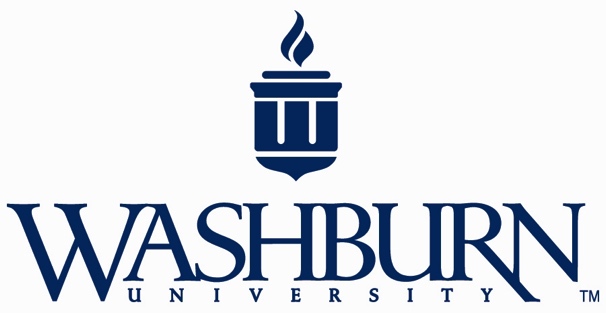 ED 674- GPE   Special Topics: Pedagogy of OPEN Physical EducationAcademic Credit Option – 1 Graduate Credit HourCourse description:Courses in special topics that will vary from semester to semester and will be announced in advance. Establishing an effective Learning environment in the gym is critical to student success (and learning) in physical education. There are a number of activities and strategies that physical education teachers can employ to create this atmosphere in their classes. This course provides information on some new activities and effective classroom management techniques that have been proven to promote a successful learning environment. Teachers will apply this knowledge as they develop management protocols and discipline procedures for their own classrooms.Course requirements: 1) Full attendance at the entire convention (9:00-1:00pm)2) A short (4-5 page) paper that includes the following items: a)	A summary of sessions that you attended.  The summary must include the title of the session and the name of the presenter(s). b) Discuss the major points of the session and your overall reaction to it. c) Discuss how you could implement this information in your current or future teaching/coaching d) Self-reflection of your teaching practices The course paper will by due by May 1, 2020 and should be submitted to:	Dr. Ross Friesen, WU Dept. of Kinesiology	Petro 201, 1700 SW College Ave.	Topeka, KS  66621-1117	785-670-1459	ross.friesen@washburn.eduTuition is $139 for 1 hour of Graduate credit.  Check or Cash only. No additional fees.Transcripts will be available at the end of the spring semester and can be requested at:www.washburn.edu/transcripts